Publicado en  el 30/01/2017 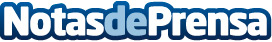 Consecuencias del crecimiento económico sobre el medioambienteEl crecimiento económico es uno de los objetivos principales de todos los países, sin embargo, no todos sus efectos son positivos, sobretodo a nivel medioambiental.Datos de contacto:Nota de prensa publicada en: https://www.notasdeprensa.es/consecuencias-del-crecimiento-economico-sobre Categorias: Finanzas Ecología Consumo http://www.notasdeprensa.es